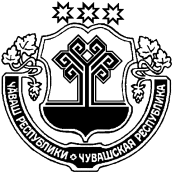 Об утверждении Плана  мероприятий   по   противодействию   коррупции   вШемуршинском  районе  на  2016 год	В соответствии с Федеральным законом от 25 декабря 2008 года № 273 – ФЗ «О противодействии коррупции» администрация Шемуршинского района постановляет:	1. Утвердить прилагаемый План мероприятий по противодействию коррупции в Шемуршинском районе на 2016 год.	2. Назначить ответственным лицом за реализацию   выполнения Плана мероприятий по противодействию коррупции в Шемуршинском районе на 2016 год управляющего делами- начальника отдела организационной работы администрации Шемуршинского района Портнову Л.Н.	3.  Признать утратившими силу: постановление администрации Шемуршинского района от 10 июля 2014 года. №251 «О внесении изменений в постановление администрации Шемуршинского района от 14 января 2014 года №7»;постановление администрации Шемуршинского района от 19 февраля 2015 года № 101 «Об утверждении Плана мероприятий по противодействию коррупции в Шемуршинском  районе на  2015-2017 годы».	4. Контроль за выполнением настоящего постановления оставляю за собой.	5. Настоящее постановление вступает в силу со дня его официального опубликования.Глава администрацииШемуршинского района                                                                                            В.В.Денисов                                                                                                                                                                                                       Утвержден                                                                                                                                                                                          постановлением администрации                                                                                                                                                                                          Шемуршинского района                                                                                                                                                                                                 от                  № ПЛАНмероприятий по противодействию коррупциив Шемуршинском районе на 2016 годЧЁВАШ РЕСПУБЛИКИШЁМЁРШЁ РАЙОН,ЧУВАШСКАЯ РЕСПУБЛИКА ШЕМУРШИНСКИЙ  РАЙОНШЁМЁРШЁ РАЙОНАДМИНИСТРАЦИЙ,ЙЫШЁНУ             «   » -------------- . № Шёмёршё ял.АДМИНИСТРАЦИЯШЕМУРШИНСКОГО РАЙОНАПОСТАНОВЛЕНИЕ            «17» декабря . № 443село Шемурша№ п/пНаименование мероприятияНаименование мероприятияСрок исполненияОтветственное структурное подразделение12231.Мероприятия организационного и нормотворческого характера1.Мероприятия организационного и нормотворческого характера1.Мероприятия организационного и нормотворческого характера1.Мероприятия организационного и нормотворческого характера1.Мероприятия организационного и нормотворческого характера1.1Разработка планов мероприятий по противодействию коррупции с указанием ответственных за их реализацию и графиком выполнения с регулярным заслушиванием о выполнении на заседании Комиссии по проведению административной реформыРазработка планов мероприятий по противодействию коррупции с указанием ответственных за их реализацию и графиком выполнения с регулярным заслушиванием о выполнении на заседании Комиссии по проведению административной реформыежегодноОтдел организационной работы.1.2Разработка и внедрение комплекса мер по исключению административных барьеров при оформлении регистрационных документов и документов, связанных с разрешительными процедурамиРазработка и внедрение комплекса мер по исключению административных барьеров при оформлении регистрационных документов и документов, связанных с разрешительными процедурамиежегодноОтдел организационной работы2. Нормативно-правовое обеспечение антикоррупционной деятельности2. Нормативно-правовое обеспечение антикоррупционной деятельности2. Нормативно-правовое обеспечение антикоррупционной деятельности2. Нормативно-правовое обеспечение антикоррупционной деятельности2. Нормативно-правовое обеспечение антикоррупционной деятельности2.1.Разработка нормативных правовых актов органов местного самоуправления по вопросам совершенствования системы мотивации и стимулирования труда муниципальных  служащих в Шемуршинском районе Разработка нормативных правовых актов органов местного самоуправления по вопросам совершенствования системы мотивации и стимулирования труда муниципальных  служащих в Шемуршинском районе ежегодноОтдел организационной работы2.2Разработка нормативного правового акта, обязывающего лиц, замещающих муниципальные должности, муниципальных служащих  сообщать  в случаях, установленных федеральными законами, о получении ими подарка в связи с их должностным положением или в связи с исполнением ими служебных обязанностейРазработка нормативного правового акта, обязывающего лиц, замещающих муниципальные должности, муниципальных служащих  сообщать  в случаях, установленных федеральными законами, о получении ими подарка в связи с их должностным положением или в связи с исполнением ими служебных обязанностейежегодноОтдел организационной работы3 Антикоррупционная экспертиза нормативных правовых актов и их проектирование3 Антикоррупционная экспертиза нормативных правовых актов и их проектирование3 Антикоррупционная экспертиза нормативных правовых актов и их проектирование3 Антикоррупционная экспертиза нормативных правовых актов и их проектирование3 Антикоррупционная экспертиза нормативных правовых актов и их проектирование3.1Экспертиза нормативных правовых актов органов местного самоуправления и их проектов на коррупциогенностьЭкспертиза нормативных правовых актов органов местного самоуправления и их проектов на коррупциогенность постоянно                       Отдел организационной работы4.Организация мониторинга коррупциогенных факторов и мер антикоррупционной политики4.Организация мониторинга коррупциогенных факторов и мер антикоррупционной политики4.Организация мониторинга коррупциогенных факторов и мер антикоррупционной политики4.Организация мониторинга коррупциогенных факторов и мер антикоррупционной политики4.Организация мониторинга коррупциогенных факторов и мер антикоррупционной политики4.1.Проведение оценки коррупционных рисков в органах местного самоуправления и ранжирование их по степени распространенности Проведение оценки коррупционных рисков в органах местного самоуправления и ранжирование их по степени распространенности                                          ежегодноОтдел организационной работы4.2.Проведение социологических исследований среди руководителей коммерческих организаций на предмет оценки уровня восприятия коррупцииПроведение социологических исследований среди руководителей коммерческих организаций на предмет оценки уровня восприятия коррупции                                           ежегодноОтдел организационной работы4.3.Проведение социологических исследований населения на предмет оценки уровня восприятия коррупции в различных целевых группах( студентами, призывниками, медицинскими работниками и пациентами медицинских учреждений и др.)Проведение социологических исследований населения на предмет оценки уровня восприятия коррупции в различных целевых группах( студентами, призывниками, медицинскими работниками и пациентами медицинских учреждений и др.)                                                      ежегодноОтдел организационной работы4.4Проведение комплексных целевых проверок на предмет выявления  нарушений в сферах, где наиболее высоки коррупционные риски: при начислении пособий, опекунства, при выдаче лицензий, справок по нетрудоспособности, заключеннй по инвалидности, об освобождении от прохождения воинской службы и др. Принятие мер по выявленным нарушениям в соответствии с законодательствомПроведение комплексных целевых проверок на предмет выявления  нарушений в сферах, где наиболее высоки коррупционные риски: при начислении пособий, опекунства, при выдаче лицензий, справок по нетрудоспособности, заключеннй по инвалидности, об освобождении от прохождения воинской службы и др. Принятие мер по выявленным нарушениям в соответствии с законодательствомпостоянноОтдел экономики и финансовый отдел4.5Анализ обращений граждан на предмет наличия в них информации о фактах коррупции со стороны муниципальных служащих. Принятие по результатам анализа организационных мер, направленных на предупреждение подобных фактов.Анализ обращений граждан на предмет наличия в них информации о фактах коррупции со стороны муниципальных служащих. Принятие по результатам анализа организационных мер, направленных на предупреждение подобных фактов.                                                ежеквартальноОтдел организационной работы  4.6.Взаимодействие с подразделениями правоохранительных органов, занимающимися вопросами профилактики противодействии коррупционных и иных правонарушений Взаимодействие с подразделениями правоохранительных органов, занимающимися вопросами профилактики противодействии коррупционных и иных правонарушений постоянно                                                       Отдел организационной работы5.Внедрение антикоррупционных механизмов в рамках организации деятельности по размещению муниципальных заказов5.Внедрение антикоррупционных механизмов в рамках организации деятельности по размещению муниципальных заказов5.Внедрение антикоррупционных механизмов в рамках организации деятельности по размещению муниципальных заказов5.Внедрение антикоррупционных механизмов в рамках организации деятельности по размещению муниципальных заказов5.Внедрение антикоррупционных механизмов в рамках организации деятельности по размещению муниципальных заказов5.1.Обязательная экспертиза конкурсной документации в сфере закупок для  муниципальных нужд на коррупциогенностьОбязательная экспертиза конкурсной документации в сфере закупок для  муниципальных нужд на коррупциогенность    постоянно                                                Отдел экономики5.2Внедрение процедуры мониторинга цен закупаемой продукцииВнедрение процедуры мониторинга цен закупаемой продукции    постоянно                                                    Отдел экономики5.3Отслеживание эффективности бюджетных расходов при проведении закупок для  муниципальных нуждОтслеживание эффективности бюджетных расходов при проведении закупок для  муниципальных нуждпостоянноОтел экономики и финансовый отделОтслеживание эффективности бюджетных расходов при проведении закупок для  муниципальных нуждОтслеживание эффективности бюджетных расходов при проведении закупок для  муниципальных нуждпостоянноОтел экономики и финансовый отдел5.4Проведение мероприятий по устранению случаев участия на стороне поставщиков продукции для  муниципальных нужд близких родственников, а также лиц, которые могут оказать прямое влияние на процесс формирования, размещения и контроля за проведением закупок для муниципальных нуждПроведение мероприятий по устранению случаев участия на стороне поставщиков продукции для  муниципальных нужд близких родственников, а также лиц, которые могут оказать прямое влияние на процесс формирования, размещения и контроля за проведением закупок для муниципальных нужд                                                       постоянноОтдел экономики6.Внедрение антикоррупционных механизмов в рамках реализации кадровой политики в органах местного самоуправления6.Внедрение антикоррупционных механизмов в рамках реализации кадровой политики в органах местного самоуправления6.Внедрение антикоррупционных механизмов в рамках реализации кадровой политики в органах местного самоуправления6.Внедрение антикоррупционных механизмов в рамках реализации кадровой политики в органах местного самоуправления6.Внедрение антикоррупционных механизмов в рамках реализации кадровой политики в органах местного самоуправления6.1Анализ уровня профессиональной подготовки муниципальных служащих Шемуршинского района, обеспечение повышения их квалификации. Проведение аттестации в соответствии с законодательством. Регулярное освещение вопросов кадровой политики в средствах массовой информации и сети Интернет.Анализ уровня профессиональной подготовки муниципальных служащих Шемуршинского района, обеспечение повышения их квалификации. Проведение аттестации в соответствии с законодательством. Регулярное освещение вопросов кадровой политики в средствах массовой информации и сети Интернет.ЕжегодноОтдел организационной работы6.2Формирование кадрового резерва для замещения вакантных должностей муниципальной службы, организация работы по их эффективному использованиюФормирование кадрового резерва для замещения вакантных должностей муниципальной службы, организация работы по их эффективному использованию                                                     ЕжегодноОтдел организационной работы6.3Обеспечение периодической ротации муниципальных служащихОбеспечение периодической ротации муниципальных служащих постоянно                                                    Отдел организационной работы6.4Совершенствование системы мотивации и стимулирования труда муниципальных служащихСовершенствование системы мотивации и стимулирования труда муниципальных служащихпостоянно                                                     Отдел организационной работы6.5Включение мероприятий по антикоррупционной деятельности в перечень индикаторов результативности органов местного самоуправленияВключение мероприятий по антикоррупционной деятельности в перечень индикаторов результативности органов местного самоуправления постоянно                                                   Отдел организационной работы6.6 Разработка и осуществление комплекса мероприятий по формированию среди муниципальных служащих обстановки нетерпимости к коррупционным действиям Разработка и осуществление комплекса мероприятий по формированию среди муниципальных служащих обстановки нетерпимости к коррупционным действиям                                                     постоянноОтдел организационной работы6.7Проведение разъяснительной работы по формированию негативного отношения к дарению подарков лиц, замещающих должности муниципальной  службы, в связи с их должностным положением, а также в связи с исполнением ими служебных обязанностей, в том числе при приеме на муниципальную  службуПроведение разъяснительной работы по формированию негативного отношения к дарению подарков лиц, замещающих должности муниципальной  службы, в связи с их должностным положением, а также в связи с исполнением ими служебных обязанностей, в том числе при приеме на муниципальную  службу                                                в течение годаОтдел организационной работы6.8Проведение разъяснительной работы по недопущению лицами, замещающими должности муниципальной   службы, поведения, которое может восприниматься как обещание  или предложение дачи взятки либо как согласие принять взятку или как просьба о даче взятки Проведение разъяснительной работы по недопущению лицами, замещающими должности муниципальной   службы, поведения, которое может восприниматься как обещание  или предложение дачи взятки либо как согласие принять взятку или как просьба о даче взятки постоянноОтдел организационной работы6.9Обеспечение муниципальными служащими, лицами замещающими муниципальные должности  Шемуршинского района исполнения установленного порядка сообщения о получении подарка в связи с их должностным положением или в связи с исполнением ими служебных обязанностей в соответствии с постановлением Правительства Российской Федерации от 12 октября 2015 г. № 1089 «О внесении изменений в постановление Правительства Российской Федерации от 9 января 2014 г. № 10».Обеспечение муниципальными служащими, лицами замещающими муниципальные должности  Шемуршинского района исполнения установленного порядка сообщения о получении подарка в связи с их должностным положением или в связи с исполнением ими служебных обязанностей в соответствии с постановлением Правительства Российской Федерации от 12 октября 2015 г. № 1089 «О внесении изменений в постановление Правительства Российской Федерации от 9 января 2014 г. № 10».в течение годаотдел организационной работы6.10Проведение совещаний с муниципальными служащими администрации района  по соблюдению ограничений и запретов, а также по исполнению ими должностных (служебных) обязанностей, по этическому просвещению для формирования нетерпимого  отношения к проявлениям коррупции, повышению уровня правосознания по недопущению фактов взяточничества, проявления корыстных интересов в ущерб интересам службы   Проведение совещаний с муниципальными служащими администрации района  по соблюдению ограничений и запретов, а также по исполнению ими должностных (служебных) обязанностей, по этическому просвещению для формирования нетерпимого  отношения к проявлениям коррупции, повышению уровня правосознания по недопущению фактов взяточничества, проявления корыстных интересов в ущерб интересам службы   в течение годаотдел организационной работы6.11Обеспечение проверки достоверности и полноты сведений о доходах, представленных муниципальными  служащими  Шемуршинского района Обеспечение проверки достоверности и полноты сведений о доходах, представленных муниципальными  служащими  Шемуршинского района до 30.04 2016 гОтдел организационной работы   6.12.Размещение на сайте администрации Шемуршинского района Чувашской Республики в разделе «Комиссия по соблюдению требований к служебному поведению муниципальных  служащих» сведений о доходах муниципальных служащих  Шемуршинского районаРазмещение на сайте администрации Шемуршинского района Чувашской Республики в разделе «Комиссия по соблюдению требований к служебному поведению муниципальных  служащих» сведений о доходах муниципальных служащих  Шемуршинского районаежегоднодо 30.04.2014 гОтдел организационной работы    6.13Обеспечение соблюдения муниципальными  служащими  Шемуршинского района общих принципов служебного поведения, утвержденных Указом Президента Российской Федерации от 12 августа . № 885 «Об   утверждении общих принципов служебного поведения государственных служащих»Обеспечение соблюдения муниципальными  служащими  Шемуршинского района общих принципов служебного поведения, утвержденных Указом Президента Российской Федерации от 12 августа . № 885 «Об   утверждении общих принципов служебного поведения государственных служащих»постоянноОтдел организационной работы    6.14Содействие в организации работы  деятельности комиссий по соблюдению требований к служебному поведению муниципальных служащих и урегулированию конфликта интересов.Содействие в организации работы  деятельности комиссий по соблюдению требований к служебному поведению муниципальных служащих и урегулированию конфликта интересов.в течение года 60 дней со дня принятия решения о проведении проверкиОтдел организационной работы      6.15Установление обязанности лиц, замещающих муниципальные должности принимать меры по предотвращению и урегулированию конфликта интересов, которое влияет или может повлиять на надлежащее, объективное и беспристрастное исполнение им должностных (служебных) обязанностей (осуществление полномочий), обязано уведомить в порядке, определенном представителем нанимателя (работодателем) в соответствии с нормативными правовыми актами Российской Федерации, о возникшем конфликте интересов или о возможности его возникновения, как только ему станет об этом известно.Установление обязанности лиц, замещающих муниципальные должности принимать меры по предотвращению и урегулированию конфликта интересов, которое влияет или может повлиять на надлежащее, объективное и беспристрастное исполнение им должностных (служебных) обязанностей (осуществление полномочий), обязано уведомить в порядке, определенном представителем нанимателя (работодателем) в соответствии с нормативными правовыми актами Российской Федерации, о возникшем конфликте интересов или о возможности его возникновения, как только ему станет об этом известно.постоянноОтдел организационной работы     6.16Проведение  проверки на причастность кандидатов при поступлении на муниципальную службу  Шемуршинского района Чувашской Республики к осуществлению предпринимательской деятельностиПроведение  проверки на причастность кандидатов при поступлении на муниципальную службу  Шемуршинского района Чувашской Республики к осуществлению предпринимательской деятельностипри поступлении на  муниципальную  службуОтдел организационной работы     6.17Организация проверки персональных данных, предоставляемых кандидатами при поступлении на муниципальную службу Шемуршинского района Чувашской РеспубликиОрганизация проверки персональных данных, предоставляемых кандидатами при поступлении на муниципальную службу Шемуршинского района Чувашской Республикипри поступлении на муниципальную службу
Отдел организационной работы7.Внедрение внутреннего контроля в  органах местного самоуправления7.Внедрение внутреннего контроля в  органах местного самоуправления7.Внедрение внутреннего контроля в  органах местного самоуправления7.Внедрение внутреннего контроля в  органах местного самоуправления7.Внедрение внутреннего контроля в  органах местного самоуправления7.17.1Определение ответственных лиц за предупреждение коррупционных правонарушений. в органах местного самоуправления                                        ежегодноОтдел организационной работы7.27.2Обеспечение эффективного контроля за соблюдением муниципальными служащими в Шемуршинском районе Чувашской Республике ограничений, предусмотренных законодательством о муниципальной службе                                               постоянноОтдел организационной работы7.3.7.3.Разработка и реализация комплекса мероприятий по контролю за деятельностью муниципальных служащих, осуществляющих разрешительные, инспектирующие, контролирующие функции                                                   постоянноОтдел организационной работы7.4.7.4.Разработка и внедрение административных регламентов осуществления мониторинга имущественного состояния должностных лиц органов местного самоуправления                                                 ежегодноОтдел организационной работы7.5.7.5.Мониторинг имущественного состояния должностных лиц органов местного самоуправления                                           ежегодноОтдел организационной работы7.6.7.6.Проведение проверки на причастность муниципальных служащих к осуществлению предпринимательской деятельности                                               ежегодноОтдел организационной работы7.77.7Проверка персональных данных, предоставляемых кандидатами при поступлении на муниципальную службу ежегодно                                              Отдел организационной работы7.87.8Осуществление комплекса организационных, разъяснительных и иных мер по соблюдению лицами, замещающими муниципальные должности, муниципальными служащими  ограничений, запретов  по исполнению обязанностей, установленных в целях противодействия коррупции, в том числе ограничений, касающихся получения подарковпостоянноОтдел организационной работы7.9.7.9.Проведение мероприятий по формированию негативного отношения к дарению подарков должностным лицам и служащим в связи с их должностным положением или в связи с исполнением ими служебных обязанностей постоянноОтдел организационной работы7.107.10Проведение совещаний с муниципальными служащими Шемуршинского  района  по соблюдению ограничений и запретов, а также по исполнению ими должностных (служебных) обязанностей, по этическому просвещению для формирования нетерпимого  отношения к проявлениям коррупции, повышению уровня правосознания по недопущению фактов взяточничества, проявления корыстных интересов в ущерб интересам службы   в течение годаотдел организационной работы7.117.11Осуществление контроля за выполнением муниципальными  служащими Щемуршинского  района обязанности сообщать в случаях, установленных федеральными законами, о получении ими подарков в связи с их должностным положением или в связи с исполнением ими служебных обязанностей в течение годаотдел организационной работы7.127.12Осуществление контроля за соблюдением муниципальными служащими Шемуршинского  района ограничений и запретов, требований о предотвращении или урегулировании конфликта интересов, исполнения ими обязанностей и соблюдения требований к служебному поведению, установленных законодательством Российской Федерации  и  законодательством Чувашской Республики в течение годаотдел организационной работы8. Обеспечение доступа  граждан и организаций к информации о деятельности  органов местного самоуправления8. Обеспечение доступа  граждан и организаций к информации о деятельности  органов местного самоуправления8. Обеспечение доступа  граждан и организаций к информации о деятельности  органов местного самоуправления8. Обеспечение доступа  граждан и организаций к информации о деятельности  органов местного самоуправления8. Обеспечение доступа  граждан и организаций к информации о деятельности  органов местного самоуправления8.18.1Введение в практику отчетов руководителей органов местного самоуправления перед населением о проводимой работе в целом и по предупреждению коррупционных правонарушений через средства массовой информации и сети Интернет                                       ежегодноОтдел организационной работы8.28.2Обеспечение работы «горячих линий» на сайтах органов местного самоуправления, «телефонов доверия» для обращения граждан о злоупотреблениях должностных лиц органов местного самоуправления                                                   постоянноОтдел организационной работы8.38.3Размещение в средствах массовой информации результатов проводимых в Шемуршинском районе Чувашской Республики социологических исследований по вопросам коррупции                                                 ежегодноОтдел организационной работы8.48.4Размещение в средствах массовой информации сведений о фактах привлечения к ответственности должностных лиц органов местного самоуправления за правонарушения, связанные с использованием своего служебного положения. Размещение указанной информации на информационных стендах органов местного самоуправления.                                                  постоянноОтдел организационной работы